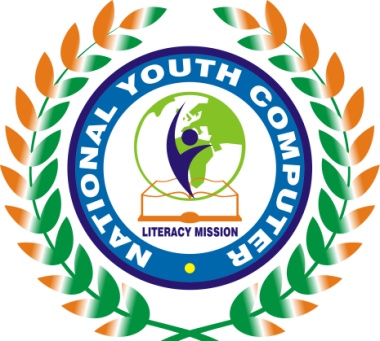 AS -ANZ accredited AnISO 9001 : 2015 Certified Autonomous BodyA National Programme of Information Technology Education & DevelopmentMS OFFICE FULL COURSECourse OverviewThis course covers Basic to Advanced topics of MS Word, MS Excel, MS PowerPoint and Internet and Emailing.www.gteceducation.com.sgEntry Requirement	: Beginners of MS OfficeCourse Duration	: 30hrs.Mode of Training	: Face to face Instructor led TrainingMaterials	: Course books will be provided to each participantCourse ContentMS WINDOWS, COMPUTER BASICSComputer Basic, Creating Folder, PaintDirectories, input units, Output unitCentral Processing Units,What is hard ware, what is Soft wareWindows short cut keysMS WORDModule 1: Text BasicsTyping the text, Alignment of textEditing Text: Cut, Copy, Paste, Select All, ClearFind & ReplaceModule 2: Text Formatting and saving fileNew, Open, Close, Save, Save AsFormatting Text: Font Size, Font StyleFont Color, Use the Bold, Italic, and UnderlineChange the Text CaseLine spacing, Paragraph spacingShading text and paragraphWorking with Tabs and IndentsStudent’s TestimonialMS Office-“I will encourage everyone to come for the Ms Office Basic course as the lessons are relevant to work. Teachers are willing to teach until I understood my work”.Odin Marine (Singapore) Pte Ltd, Admin AssistantMS Word-"Next time I want to do another computer course I will definitely consider G-Tec".Homemaker, SingaporeMOS Excel core-"The instructor is friendly and approachable. The course is taught in a detailed and structured way"Assistant Engineer, SingaporeJava/J2EE Programming Course- “This is the best institution I found in Singapore.Because here the trainer as well as training was good. The trainers are very good because if we have any doubts they are giving clarification through mail even after the course completed (Java/J2EE)”.Comdo 2000 Pte Ltd, Software EngineerJava/J2EE Programming Course-“The Java/J2ee course material was well presented and very helpful for my work. I really got a great amount out of it. The one to one training was excellent. It met all my expectations. I can even try my hand at getting a SCJP cert now. Thanks to GTEC! “.Sylvia Lawrence , IBM , IT Professional.C#.net Programming Course-“G-TEC provides a good trainer qualified. It was a good learning experience in G-TEC for C#.net”.Emerson Process Management, Software Test Engineer.Module 3: Working with ObjectsShapes, Clipart and Picture, Word Art, Smart ArtColumns and Orderings - To Add Columns to a DocumentChange the Order of ObjectsPage Number, Date & TimeInserting Text boxesInserting Word artInserting symbolsInserting ChartModule 4: Header & FootersInserting custom Header and FooterInserting objects in the header and footerAdd section break to a documentModule 5: Working with bullets and numbered listsMultilevel numbering and BulletingCreating ListCustomizing List stylePage borderingPage backgroundModule 6: TablesWorking with Tables, Table FormattingTable StylesAlignment optionMerge and split optionModule 7: Styles and ContentUsing Build- in Styles, Modifying StylesCreating Styles, Creating a list styleTable of contents and referencesAdding internal referencesAdding a FootnoteAdding EndnoteModule 8: Merging DocumentsTyping new address listImporting address list from Excel fileWrite and insert fieldMerging with outlook contactPreview ResultMerging to envelopesMerging to labelSetting rules for mergesFinish & Merge optionsModule 9: Sharing and Maintaining DocumentChanging Word OptionsChanging the Proofing ToolsManaging TemplatesRestricting Document AccessUsing Protected ViewWorking with TemplatesManaging TemplatesUnderstanding building blocksModule 10: Proofing the documentCheck Spelling As You Type.Mark Grammar Errors As You Type.Setting AutoCorrect OptionsModule 11: PrintingPage Setup, Setting marginsPrint Preview, PrintMS EXCELModule 12: Introduction to ExcelIntroduction to Excel interfaceUnderstanding rows and columns, Naming CellsWorking with excel workbook and sheetsModule 13:Formatting excel work book:New, Open, Close, Save, Save AsFormatting Text: Font Size, Font StyleFont Color, Use the Bold, Italic, and UnderlineWrap text, Merge and CentreCurrency, Accounting and other formatsModifying Columns, Rows & CellsModule 14: Perform Calculations with FunctionsCreating Simple FormulasSetting up your own formulaDate and Time Functions, Financial FunctionsLogical Functions, Lookup and ReferenceFunctions Mathematical FunctionsStatistical Functions, Text Functions.Module 15: Sort and Filter Data with ExcelSort and filtering dataUsing number filter, Text filterCustom filteringRemoving filters from columnsConditional formattingModule 16: Create Effective Charts to Present Data VisuallyInserting Column, Pie chart etc.Create an effective chart with Chart ToolDesign, Format, and Layout optionsAdding chart titleChanging layoutsChart stylesEditing chart data rangeEditing data seriesChanging chartModule 17: Analyze Data Using PivotTables and Pivot ChartsUnderstand PivotTables, Create a PivotTableFramework Using the PivotTable and PivotChartCreate Pivot Chart from pivot Table.Inserting slicerCreating Calculated fieldsModule 18: Protecting and Sharing the work bookProtecting a workbook with a passwordAllow user to edit rangesTrack changesWorking with CommentsInsert Excel Objects and Charts in Word Document and Power point Presentation.Module 19: Use Macros to Automate TasksCreating and Recording MacrosAssigning Macros to the work sheetsSaving Macro enabled workbookModule 20: Proofing and PrintingPage setup, Setting print area, Print titlesInserting custom Header and FooterInserting objects in the header and footerPage Setup, Setting margins, Print Preview, PrintEnable back ground error checkingSetting AutoCorrect OptionsMS POWERPOINTModule 21: Setting Up PowerPoint Environment:New, Open, Close, Save, Save AsTyping the text, Alignment of textFormatting Text: Font Size, Font StyleFont Color, Use the Bold, Italic, and UnderlineCut, Copy, Paste, Select All, Clear textFind & ReplaceWorking with Tabs and IndentsModule 22:Creating slides and applying themesInserting new slideChanging layout of slidesDuplicating slidesCopying and pasting slideApplying themes to the slide layoutChanging theme colorSlide backgroundFormatting slide backgroundUsing slide viewsModule 23: Working with bullets and numberingMultilevel numbering and BulletingCreating ListPage borderingPage backgroundAligning textText directionsColumns optionModule 24: Working with ObjectsShapes, Clipart and Picture, Word Art, Smart ArtChange the Order of ObjectsInserting slide header and footerInserting Text boxesInserting shapes, using quick stylesInserting Word artInserting symbolsInserting ChartModule 25: Hyperlinks and Action ButtonsInserting Hyperlinks and Action ButtonsEdit Hyperlinks and Action ButtonWord Art and ShapesModule 26: Working With Movies and SoundsInserting Movie From a Computer FileInserting Audio fileAudio Video playback and format optionsVideo options, Adjust optionsReshaping and bordering VideoModule 27: Using SmartArt and TablesWorking with Tables, Table FormattingTable StylesAlignment optionMerge and split optionConverting text to smart artModule 28: Animation and Slide TransitionDefault Animation, Custom AnimationModify a Default or Custom AnimationReorder Animation Using TransitionsApply a Slide Transition, Modifying aTransition, Advancing to the Next SlideModule 29: Using slide MasterUsing slide masterInserting layout optionCreating custom layoutInserting place holdersFormatting place holdersModule 30: Slide show optionStart slide showStart show from the current slideRehearse timingCreating custom slide showModule 31: Proofing and PrintingCheck Spelling As You TypeSetting AutoCorrect OptionsSave as videoSave as JPEG filesSave as PowerPoint Show filePrint Preview, PrintINTERNET & E-MAILWhat is Internet?, Receiving Incoming MessagesSending Outgoing Messages, Email addressingEmail attachments, Browsing, Search enginesText chatting, Job SearchingDownloading video and MusicUploading Video or Music, Voice chatting, Webcam Chatting etc.Introduction to Blogging, Facebook